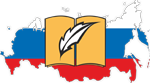 ОТЧЕТ О РАБОТЕ ТОМСКОГО РЕГИОНАЛЬНОГО ОТДЕЛЕНИЯ АССУЛ2015 г.1.Участие в мероприятиях ООО «АССУЛ»:- обсуждение Концепции филологического образования;-Всероссийский форум «Русский язык и литература – основа единства образовательного пространства России и взаимопонимания народов» (Республика Дагестан) – 1 участник.2.Реализация социально значимого проекта «Организация проектно-исследовательской деятельности как фактор достижения личностных, метапредметных и предметных результатов в учебной и во внеурочной деятельности по русскому языку и литературе в условиях реализации ФГОС» на средства, выделенные в качестве Гранта Президента РФ (распоряжение Президента Российской Федерации от 01.04.2015 № 79-рп):- конференция «Актуальные проблемы преподавания русского языка и литературы» (26 08.2015 г.);- очная секция учителей русского языка и литературы в рамках августовской конференции «Организация проектно-исследовательской деятельности как фактор достижения личностных, метапредметных и предметных результатов в учебной и во внеурочной деятельности по русскому языку и литературе в условиях реализации ФГОС» (28.08.2015 г.);- семинар-совещание «Организация проектно-исследовательской деятельности как фактор достижения личностных, метапредметных и предметных результатов в учебной и во внеурочной деятельности по русскому языку и литературе в условиях реализации ФГОС» (9.11. 2015 г.);- конкурс по сбору материалов для создания электронного банка проектных и исследовательских работ «Проекты и исследования» (статьи, проекты, разработки уроков); декабрь 2015 г.- публикация 2-х сборников: по итогам научно-практической конференции «Актуальные проблемы преподавания русского языка и литературы» (45 статей);сборник материалов очной секции учителей русского языка и литературы и сетевой экспериментальной площадки по теме «Организация проектно-исследовательской деятельности как фактор достижения личностных, метапредметных и предметных результатов в учебной и во внеурочной деятельности по русскому языку и литературе в условиях реализации ФГОС» (42 статьи);-публикация статьи «Год литературы – время инноваций» (Томская неделя, декабрь 2015 г.).3.Выполнение плана мероприятий регионального отделения на 2015г.:- I региональная гуманитарная научно-практическая конференция «Проектная деятельность обучающихся на уроках гуманитарного цикла и во внеурочной деятельности» (март 2015 г.);- семинар по вопросам организационно-методического сопровождения итогового сочинения и ГИА (октябрь 2015 г.);- разработка образовательных программ с участием членов регионального отделения (в течение 2015 г.):Содержательные и методические аспекты преподавания русского языка и литературы в условиях перехода на ФГОС ООО;Методика обучения русскому языку в контексте ФГОС и ГИА. Итоговое сочинение (изложение);Итоговое сочинение: тематические направления, жанры, контроль.- региональные конкурсы в рамках Года литературы:Авторский конкурс (май 2015 г.);Конкурс сочинений «Книга в моей жизни» (октябрь 2015 г.);Конкурс проектов «Список книг для домашнего чтения» (декабрь 2015 г.).4.Участие во внеплановых мероприятиях:- Всероссийский конкурс сочинений. 1 учащийся стал призером конкурса на федеральном уровне (октябрь 2015 г.).Председатель Томского регионального            С.Г. Малярова, зав.кафедрой отделения ООО «АССУЛ»                                ГО, Заслуженный        учитель РФ                                                              